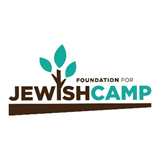 FJC Learning Framework for Reflection and SharingProject Name:Project Team:Who is completing this document:Date:Best Practice for Reflection: We encourage teams to work together to reflect on a completed project using the questions suggested below.   You do not need to address every question. Please choose 4 questions below, at least one from each section.Best Practice for Sharing and Saving: Be prepared to share your responses to the questions below at the huddle in a way that others can learn from the reflection. Think about if this is a 10 minute or 30 minute share depending on the scope and size of the program. Please be in communication with the Learning Cycle L’hativ Group (Nila, Rebecca, Stacy R) if you have any questions prior. Please save the document in this folder with the program name and date of reflection. Ex. CornerstoneReflection.7.7.20. There will also be a power point to use when sharing reflections, in the near future._________________________________________________________________________________________Program Description: If needed: Describe what the goals of the program were and what work was involved in its execution. Staff know that it exists, but not necessarily what work was involved.REFLECTIONS: Please answer at least one question in each of the 3 sections below, answer no less than 4 questions total.Reflection of Successes and Learnings: Share accomplishments and what you learned.What felt successful?  (prompts: for FJC, the field, partners, myself)? What is one important thing that I (we/the team) learned? (prompts: about FJC, the field, partners, myself)What did the data/evaluation reveal that was important or surprising? Reflection of challenges and opportunities. Every project has hiccups, setbacks or missteps, please articulate a few using one of the prompts below: What was challenging? (prompts: for FJC, the field, partners, myself)What values, if any, were in tension in the course of the project? If I (we/the team) were to do it again, what would I (we/the team) do differently and how would I/we/the team improve?FJC Potential Action Steps: How would you encourage FJC to move forward based on what you learned? What is one action step I (we/the team) would want to take or I (we/the team) would want FJC to take based on what I (we) have learned?How could what you learned be applied to other projects and teams? How did this project help us advance our strategic plan?